海蓝之谜“鎏金3D呈现，质感跨屏尽显”广 告 主：海蓝之谜所属行业：美妆个护执行时间：2022.11-2022.12.19参选类别：OTT营销类营销背景LAMER海蓝之谜品牌下的“鎏金焕颜系列”是其最高端品线，对于传播媒介的呈现质感要求极高，同时对于高端女性用户的需求明确，因此需要能够精准定向能力，有效为品牌触达真正具有消费力的高端女性人群，提升品牌好感度和购买意向。营销目标目标一：大小屏双屏呈现惊艳视效，通过高质感画面强化品牌奢美品质，并有效引流电商。目标二：海蓝之谜认知度及认可度都很高，精准捕捉头部高消女性对于提效转化更为关键。策略与创意LAMER海蓝之谜旗下高端品线-鎏金焕颜系列的高奢质感与功效是其核心优势，优酷利用独家数据能力及创新OTT产品，帮助海蓝之谜构建“鎏金3D呈现，质感跨屏尽显”策略，通过OTT UMAX+投屏摇一摇产品组合，在呈现惊艳裸眼3D视效的同时，精准定向目标客群，有效引流电商；与此同时，通过投放为品牌沉淀数据资产，优化未来投放策略，助力海蓝之谜长效运营。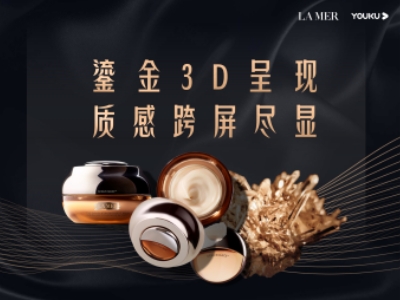 1.【鎏金质感 跨屏呈现】UMAX+投屏摇一摇组合投放，质感品效双收OTT UMAX：首创裸眼3D效果+实时渲染技术展现，呈现海蓝之谜鎏金焕颜产品惊艳质感。OTT 投屏摇一摇：双屏曝光惊艳视觉，创意互动直链电商转化。2.【精准人群 定向触达】高价值女性人群掐尖，进一步提升转化效率通过阿里大数据标签，定向美妆高消人群，实现目标客群的精准触达，从而进一步提升后续转化效率，提升费效比。3.【数据回流 长效运营】利用优酷独家数据回流能力助力品牌长效运营创新拉通淘系后链路数据，对投放期内触达的用户特征及购买行为进行可视化数据分析，同时将数据回流海蓝之谜品牌数据银行，助力二次投放及品牌的长效运营。视频:https://v.youku.com/v_show/id_XNTkzNDc3MzI4MA==.htmlhttps://v.youku.com/v_show/id_XNTkzNDc3NDU5Ng==.html执行过程/媒体表现1.UMAX，首创裸眼3D效果+实时渲染技术展现，呈现海蓝之谜鎏金焕颜产品惊艳质感UMAX是优酷OTT APK层开机产品，首创裸眼3D技术，为鎏金晚霜带来惊艳效果呈现。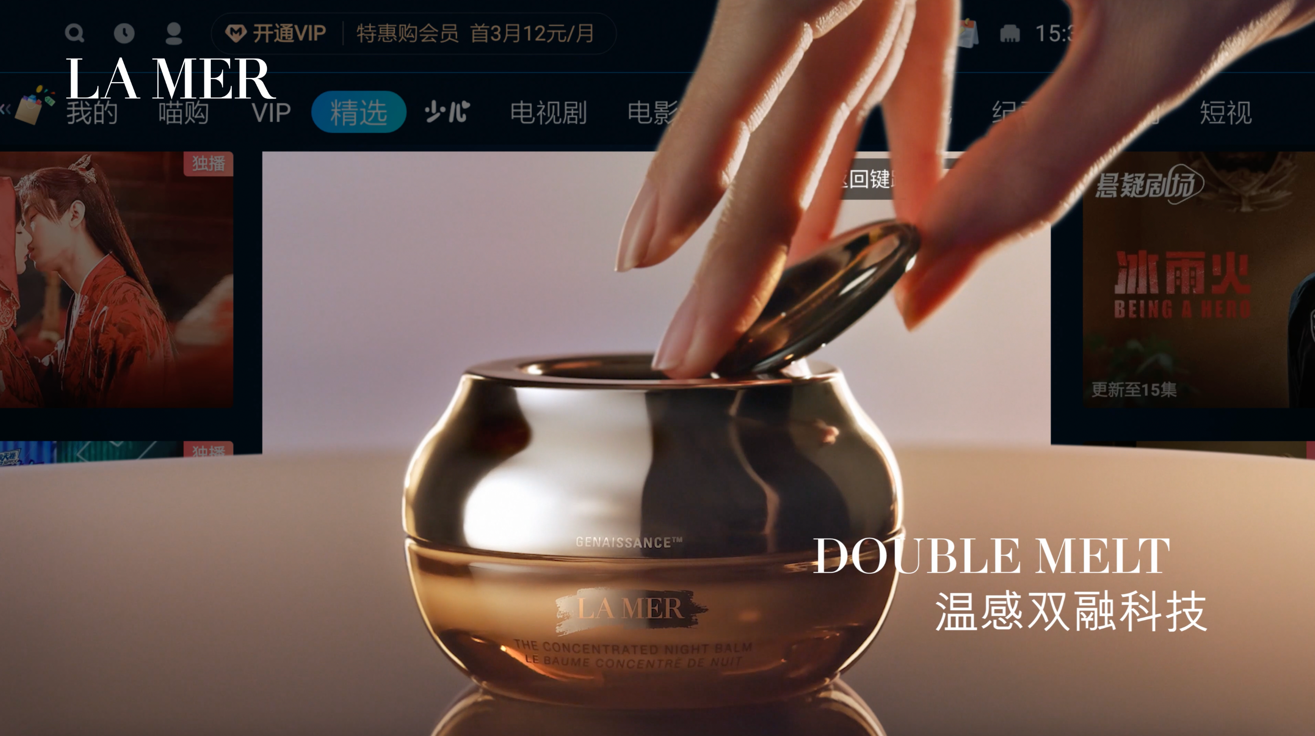 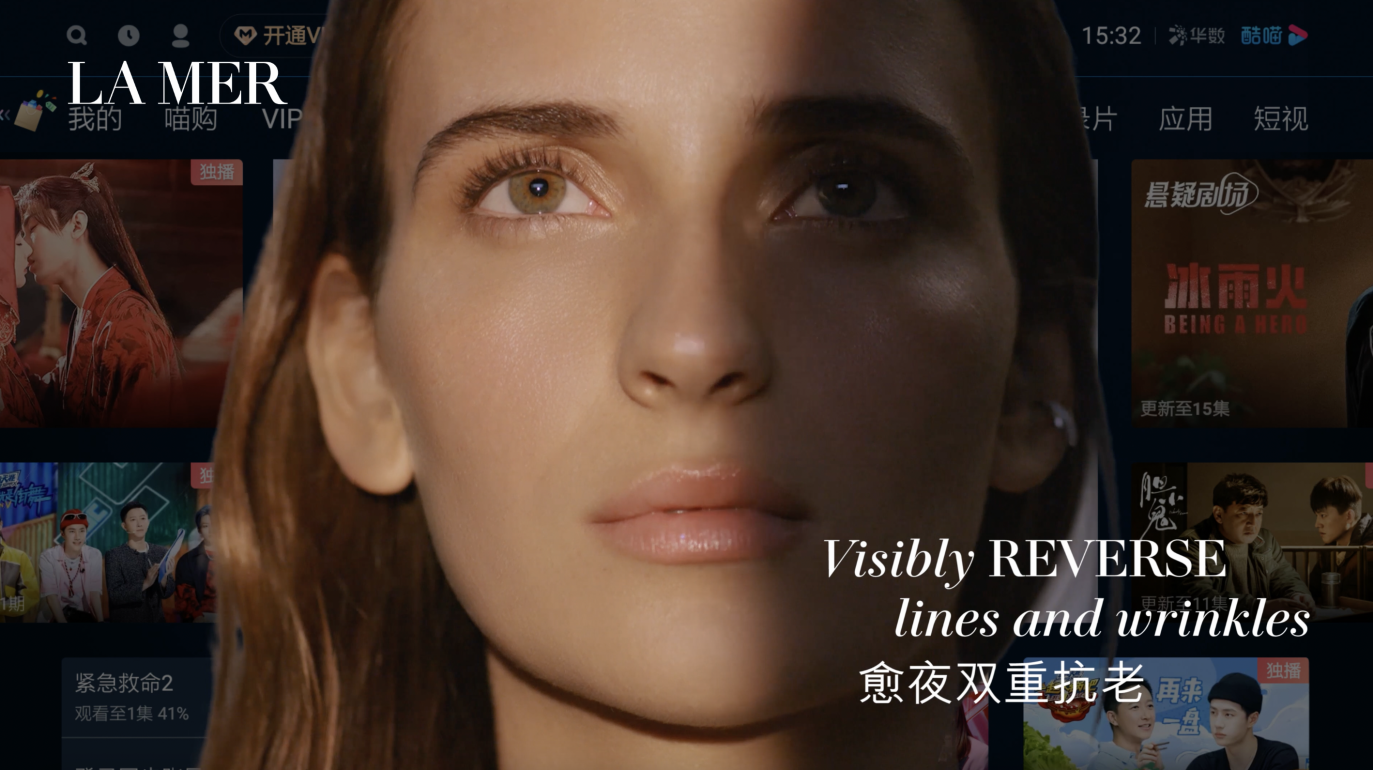 2.投屏摇一摇，双屏曝光惊艳视觉，创意互动直链电商转化大屏：硬件层场景15s/30s视频。小屏：常驻banner升级裸眼3D视觉，摇一摇直接跳转电商产品页面。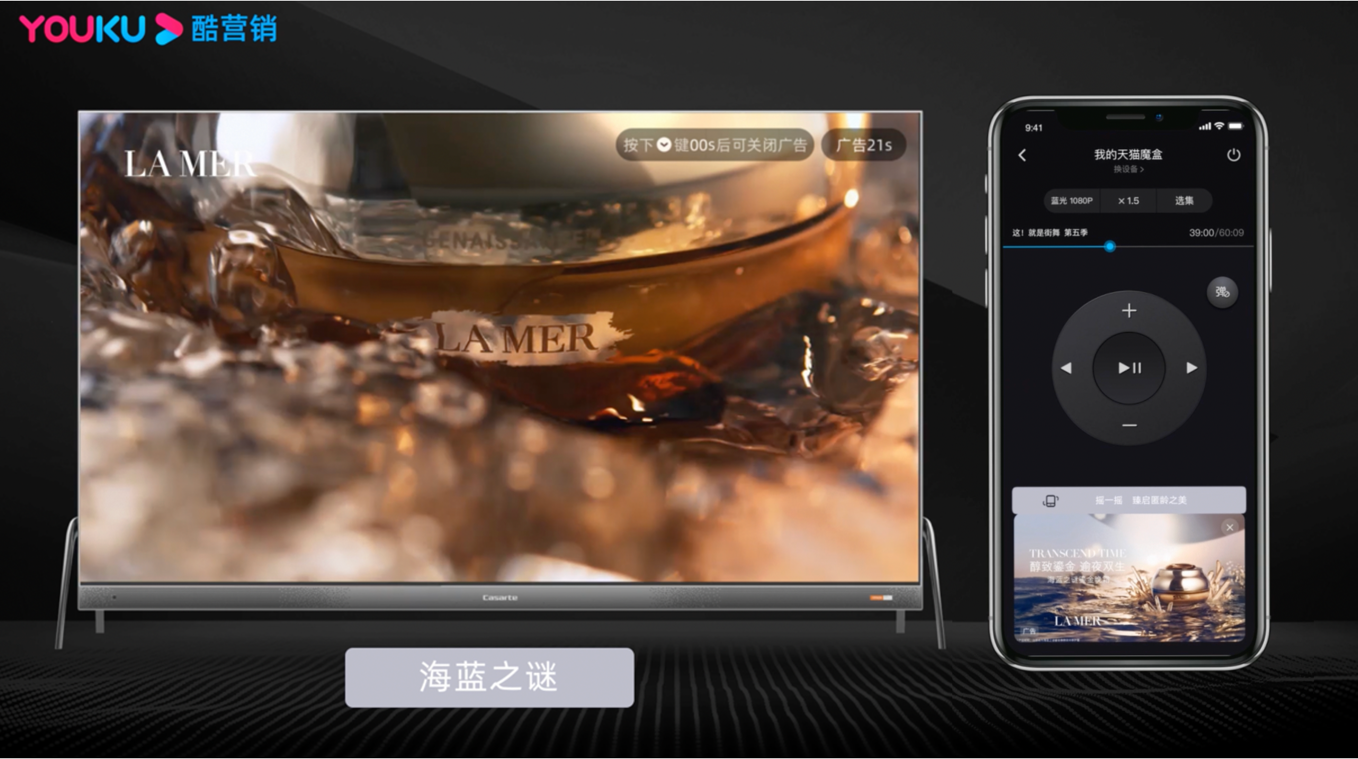 营销效果与市场反馈通过优酷独家数据能力及OTT创新产品组合，在呈现惊艳裸眼3D视效的同时，精准定向目标客群，有效引流电商；于此同时，通过投放为品牌沉淀数据资产，优化未来投放策略，助力海蓝之谜长效运营。1. 高浓度触达TA：资深白领 TGI 255+；90天消费1w+TGI 230+；L5 TGI 270+。2. 高效拉升转化：新客占比超89%，电商进站成本＜0.3，整体ROI＞10。